どうぶつポスターどうぶつなまえなきごえ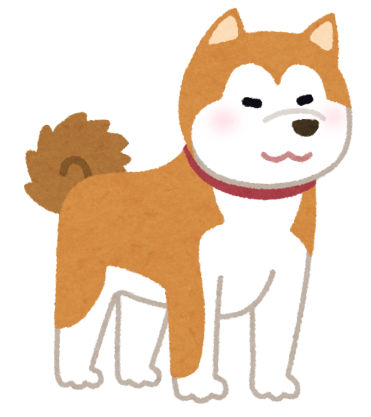 いぬワンワン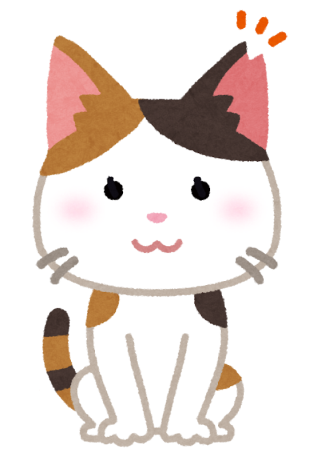 ねこニャーニャー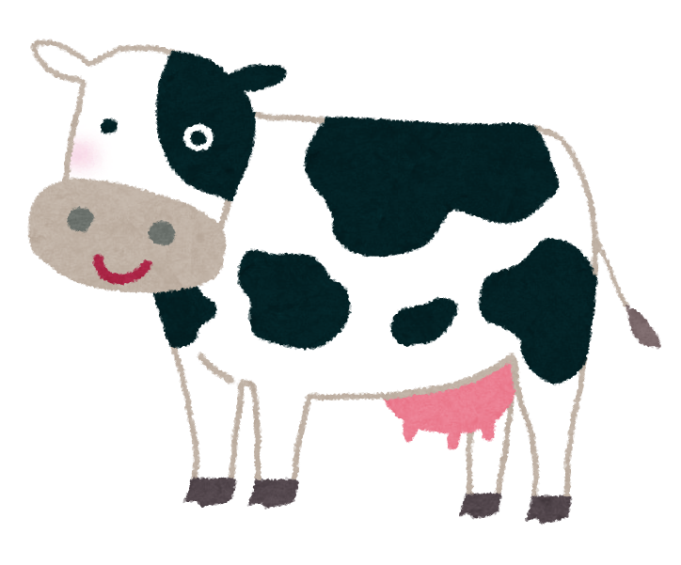 うしモーモー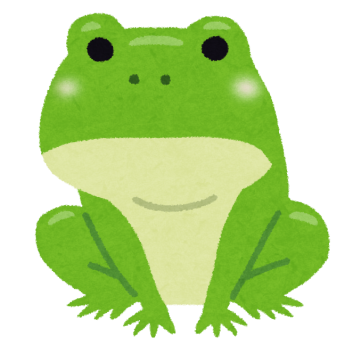 かえるケロケロ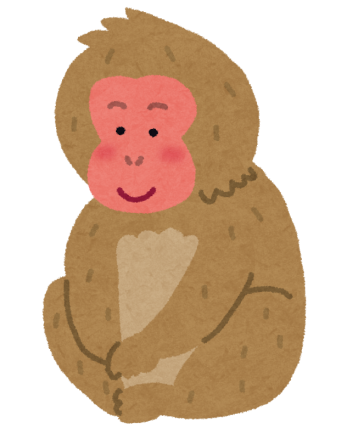 さるキャッキャ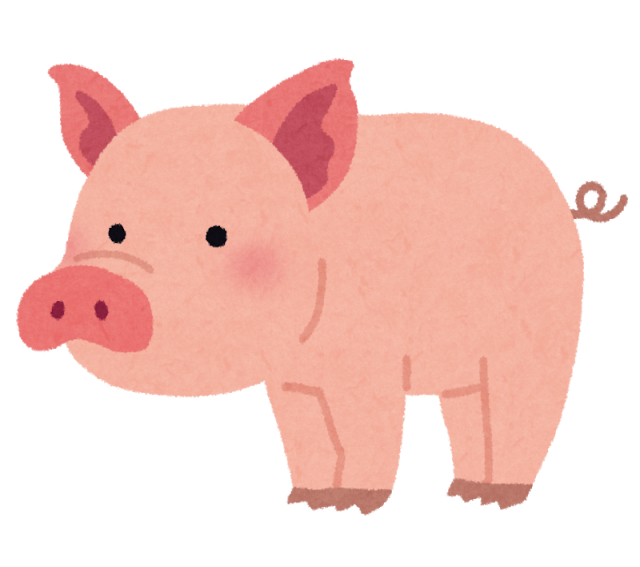 ぶたブーブー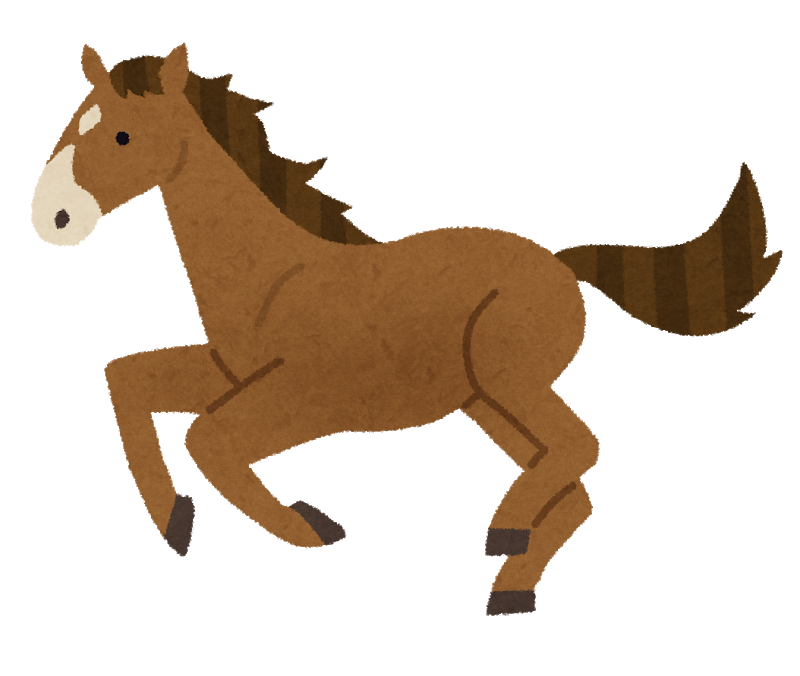 うまヒヒーン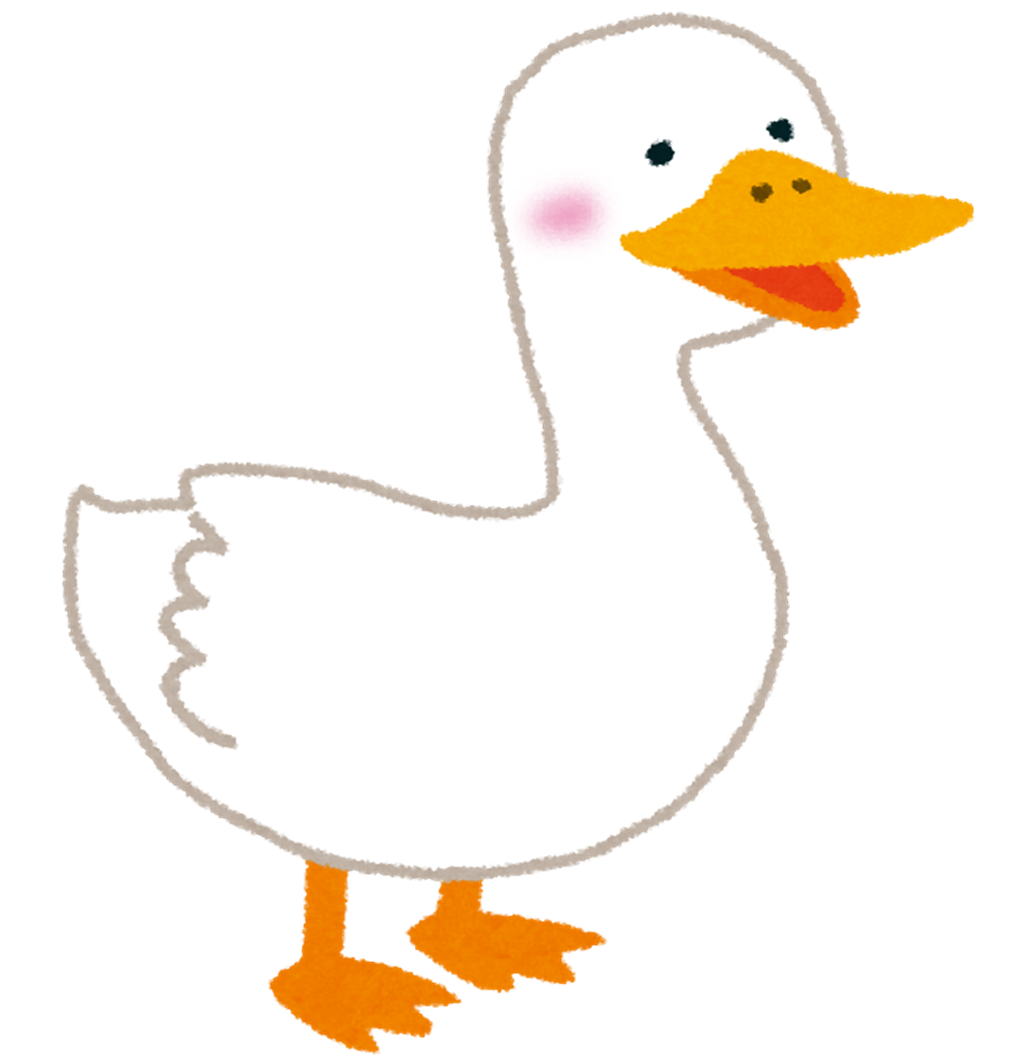 あひるガーガー